Программавступительного испытания в аспирантуру по направлению 03.06.01 Физика и астрономия по профилюТеплофизика и теоретическая теплотехникаРазработчики:Руководитель ООП 						Г.В. КузнецовТомск 2018ТРЕБОВАНИЯ К УРОВНЮ ПОДГОТОВКИ ПОСТУПАЮЩИХ В АСПИРАНТУРУПрограмма вступительного испытания по профилю подготовки Теплофизика и теоретическая теплотехника  предназначена для поступающих в аспирантуру в качестве руководящего учебно-методического документа для целенаправленной подготовки к сдаче вступительного испытания. Целью проведения  вступительных испытаний является оценка знаний, готовности и возможности поступающего к освоению программы подготовки в аспирантуре, к самостоятельному выполнению научной работы, подготовке и защите диссертации на соискание ученой степени кандидата наук. Поступающий в аспирантуру должен продемонстрировать высокий уровень практического и теоретического владения материалом вузовского курса по дисциплинам направления «Теплоэнергетика и теплотехника»: «Физико-химические свойства натуральных топлив», «Экспериментальные исследования процессов преобразования твердых топлив», «Газификация твердых топлив», «Современные проблемы теплоэнергетики», «Инженерный эксперимент», «Экспериментальные исследования тепломассообменных и газодинамических процессов» «	Физико-химические основы тепломассообменных процессов».СОДЕРЖАНИЕ И СТРУКТУРА ВСТУПИТЕЛЬНОГО ИСПЫТАНИЯПО Профилю ТЕПЛОФИЗИКА И ТЕОРЕТИЧЕСКАЯ ТЕПЛОФИЗИКАВступительный экзамен проводится в форме компьютерного тестирования. Тестирование длится 60 минут без перерывов. Отсчёт времени начинается с момента входа соискателя в тест. Инструктаж, предшествующий тестированию, не входит в указанное время. У каждого тестируемого имеется индивидуальный таймер отсчета. Организаторами предусмотрены стандартные черновики, использование любых других вспомогательных средств запрещено.Тест состоит из 34 тестовых заданий базовой сложности разных типов: с выбором одного или нескольких верных ответов из 3–5 предложенных, на установление верной последовательности, соответствия, с кратким ответом.Распределение заданий в тесте по содержанию представлено в Таблице 1.Таблица 1 Структура теста по профилюТеплофизика и теоретическая теплотехникаСПИСОК РЕКОМЕНДОВАННОЙ ЛИТЕРАТУРЫ Бухмиров В.В. Базовый курс лекций по ТМО. – Иваново, 2012Бухмиров В.В., Щербакова Г.Н., Пекунова А.В. Теоретические основы теплотехники в примерах и задачах. – Иваново, 2013Бухмиров В.В. Тепломассобмен. – Иваново, 2014Исаев С.И., Кожинов И.А., Кофанов В.И. и др.; Под ред. А.И.Леонтьева. Теория тепломассообмена: Учебник для вузов. – М.: Высш. школа, 2005.– 495 с.Петухов Б.С., Генин Л.Г., Ковалев С.А. Теплообмен в ядерных энергетических установках. –М.: Энергоатомиздат,2010. – 472 с.Логинов В.С., Крайнов А.В., Юхнов В.Е. и др.  Примеры и задачи по  тепломассообмену.- СПб.: Лань, 2011.-121 с.Кузнецов Г.В., Барановский Н.В. Прогноз возникновения лесных пожаров и их экологических последствий.- Новосибирск: Изд-во СО РАН, 2009. – 301 с.Логинов В.С. Приближенные методы теплового расчета активных элементов  электрофизических установок. - Москва: Физматлит, 2009. – 272 с.Логинов В.С., Юхнов В.Е. Нестационарные температурные режимы и тепловые потери активных элементов с произвольным числом циклов нагрузка-пауза.- Новосибирск: Изд-во СО РАН, 2010.Дорохов А.Р., Заворин А.С., Казанов А.М., Логинов В.С. Моделирование Тепловыделяющих  систем.- Томск: Изд-во НТЛ, 2000.Чертов А.Г. Физические величины. - М.: Высш. школа, 1990.- 336 с.Андрианова Т.Н., Дзампов Б.В., Зубарев В.Н. и др. –М.: Изд-во МЭИ, 2000.- 356 с.Крейт Ф., Блэк У. Основы теплопередачи: Пер. с англ. – М.: Мир, 1983. – 512 с.Дульнев Г.Н., Парфенов В.Г., Сигалов А.В. Методы расчета теплового режима приборов.  – М.: Радио и связь, 1990. – 312 с.Петухов Б.С. Теплообмен в движущейся однофазной среде. Ламинарный пограничный слой: Монография. – М.: Изд-во МЭИ, 1993. – 352 с.Кутателадзе С.С., Леонтьев А.И. Турбулентный пограничный слой сжимаемого газа. – Новосибирск: Изд-во Сиб.отд. АН СССР, 1962. – 180 с.Зарубин В.С. Инженерные методы решения задач теплопроводности. – М.: Энергоатомиздат, 1983. -328 с.Карташев Э.М. Метод интегральных преобразований в аналитической теории теплопроводности твердых тел // Изв. РАН. Энергетика. -1993.№2. С.99 – 127.Платунов Е.С., Буравой Е.С., Курепин В.В. и др. Теплофизические измерения и приборы.  – Л.: Машиностроение, 1986. – 256 с.Дьяченко Ю.В., Спарин В.А., Чичиндаев А.В. Системы жизнеобеспечения летательных аппаратов: Учеб. Пособие для студентов вузов/ Под ред. Ю.В. Дьяченко . – Новосибирск: Изд-во НГТУ, 2003. – 512 с.Шиляев М.И., Хромова Е.М., Богомолов А.Р. Интенсификация тепломассообмена в дисперсных средах при конденсации и испарении. –Томск: Изд-во Том.гос.архит.-строит.ун-та, 2010. – 272 с.Самарский А.А., Михайлов А.П. Математическое моделирование: Идеи. Методы. Примеры. – М.: Наука, Физматлит, 1997. – 320 с.Самарский А.А., Галактионов В.А., Курдюмов С.П. и др. Режимы с обострение в задачах для квазилинейных параболических уравнений. – М.: Наука, 1987. -476 с.ОБРАБОТКА РЕЗУЛЬТАТОВ Проверка правильности выполнения заданий всех частей производится автоматически по эталонам, хранящимся в системе тестирования. Таблица перевода итогового балла в литерную и традиционную оценку                                                                                                                              Таблица 2МИНИСТЕРСТВО НАУКИ И ВЫСШЕГО ОБРАЗОВАНИЯ РОССИЙСКОЙ ФЕДЕРАЦИИ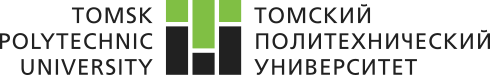 федеральное государственное автономное образовательное учреждение высшего образования«НАЦИОНАЛЬНЫЙ ИССЛЕДОВАТЕЛЬСКИЙТОМСКИЙ ПОЛИТЕХНИЧЕСКИЙ УНИВЕРСИТЕТ»УТВЕРЖДАЮДиректор ИШЭ    			   А.С. Матвеев«	» 			 2018г.№ Модуль тестаСодержательный блок (Контролируемая тема)Кол-во заданий в билетеМаксимальный балл за модульВесовой коэффициентИтоговый балл за экзамен1Техническая термодинамикаИдеальный газ. Первый закон термодинамики.3112,941001Техническая термодинамикаВторой закон термодинамики.2112,941001Техническая термодинамикаРеальные газы. Водяной пар.3112,941001Техническая термодинамикаИстечение газов и паров. Газовые циклы.2112,941001Техническая термодинамикаЦиклы холодильных установок. Холодильная и криогенная техника.1112,941002ТеплопередачаОсновные положения теории теплообмена162,941002ТеплопередачаОсновные положения конвективного теплообмена. Основы теории подобия.262,941002ТеплопередачаТеплообмен при фазовых превращениях162,941002ТеплопередачаТеплообмен излучением262,941003Тепломассообменное оборудование предприятийТеплообменные аппараты142,941003Тепломассообменное оборудование предприятийФизико-химические основы процессов химических технологий342,941004Строение вещества, основы химической кинетики и синергетикиМеханизм и скорость химической реакции332,941005Химическая физика горения и взрываТеория процессов горения2102,941005Химическая физика горения и взрываПроцессы воспламенения и зажигания1102,941005Химическая физика горения и взрываТеория горения газовой смеси1102,941005Химическая физика горения и взрываГорение неперемешанных газов, твердых и жидких веществ3102,941005Химическая физика горения и взрываУдарные волны и детонация3102,94100ИТОГОИТОГОИТОГО34342,94100Традиционная оценкаИспользуемая шкала оцениванияИтоговый балл, баллыИтоговый балл, баллынеудовлетворительноF055удовлетворительноE5664удовлетворительноD6569хорошоC7079хорошоВ8089отличноA90100